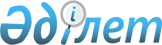 О внесении изменений в постановление Правительства Республики Казахстан от 18 декабря 2008 года № 1184Постановление Правительства Республики Казахстан от 28 августа 2009 года № 1266



      Правительство Республики Казахстан 

ПОСТАНОВЛЯЕТ

:





      1. Внести в 
 постановление 
 Правительства Республики Казахстан от 18 декабря 2008 года № 1184 "О реализации Закона Республики Казахстан "О республиканском бюджете на 2009-2011 годы" следующие изменения: 





      в 
 приложении 18 
 к указанному постановлению:





      в строке, порядковый номер 1, цифры "428573" заменить цифрами "525815";





      в строке, порядковый номер 3, цифры "520521" заменить цифрами "129844";





      в строке, порядковый номер 4, цифры "10899" заменить цифрами "5446";





      в строке, порядковый номер 6, цифры "152070" заменить цифрами "83600";





      в строке, порядковый номер 8, цифры "87874" заменить цифрами "110861";





      в строке, порядковый номер 9, цифры "626273" заменить цифрами "1083716";





      в строке, порядковый номер 11, цифры "10936" заменить цифрами "7941";





      в строке, порядковый номер 14, цифры "786889" заменить цифрами "682889";





      в строке, порядковый номер 15, цифры "7243" заменить цифрами "1166".





      2. Настоящее постановление вводится в действие со дня подписания.


      Премьер-Министр




      Республики Казахстан                       К. Масимов


					© 2012. РГП на ПХВ «Институт законодательства и правовой информации Республики Казахстан» Министерства юстиции Республики Казахстан
				